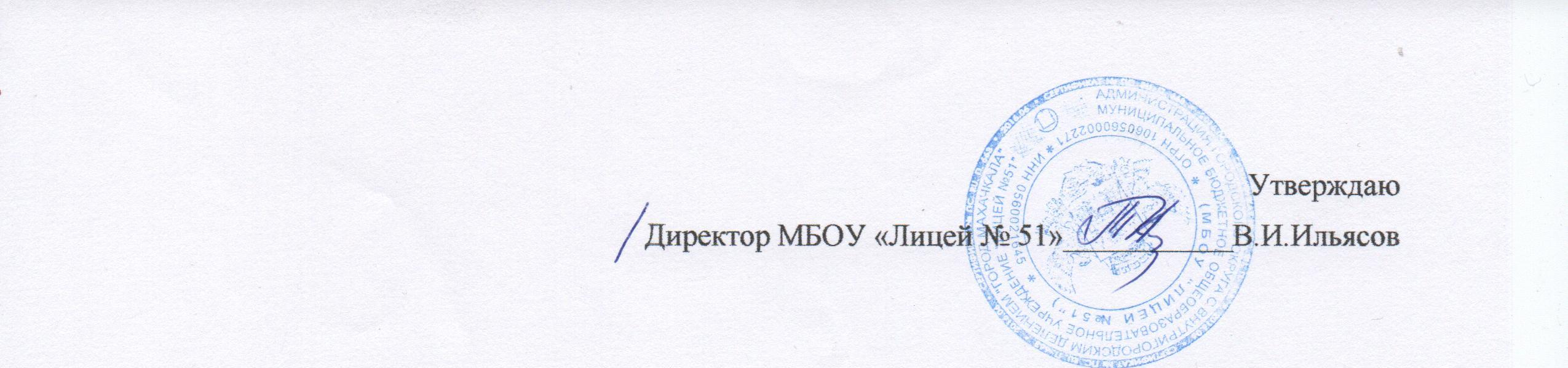 ПЛАНмероприятий, посвященных 100-летия образования ДАССР №Наименование мероприятияДата проведенияОтветственные1Оформление стенда, посвященного 100-летию образования ДАССРдекабрьЗам. директора по ВР, ст.вожатая2Выпуск стенгазет «Дагестан – страна гор, поэтов и богатырей»14.01.21 г.Классные руководители3Конкурс презентаций на тему: «Дагестан вчера, сегодня, завтра»15.01.21 г.Учителя информатики4Фестиваль классных часов (Единый классный час) 18.01.21 г.Классные руководители5Книжная выставка «Мой Дагестан»ЯнварьШк. библиотекарь6Выставка детских рисунков «Дагестан мой былинный!»16.01.21 г.Учитель ИЗО7Фотовыставка «Мой город у моря»ЯнварьСт. вожатая8Конкурс стихов дагестанских поэтов «Мне ль тебе, Дагестан мой былинный, не молиться, тебя ль не любить»16.01.21г.ШМО родных языков9«Дагестан. Исторические места»11-20.01.21г.Учителя истории10Музеи города Махачкалы. ЭкскурсииВ течение месяцаКлассные руководители